О 21:00 год. на ж/м Молодіжний, вул. Мічуріна, 41, пройде показ кіно під відкритим небом – Слобожанське cinema: фільм «Останній самурай».Американська історична драма Едварда Цвіка за романом Джона Логана про пригоди американського офіцера в Японії часів реставрації Мейдзі. Фільм має 4 номінації «Оскар», а також 15 нагород і 39 номінацій інших премій.Дія розгортається в Японії 70-их років дев'ятнадцятого століття. Капітан Нейтон Альгрен, шановний американський військовий офіцер, найнятий Імператором Японії для навчання першої армії Країни Вранішнього Сонця сучасному мистецтву ведення бойових дій.Рейтинг фільму 16+. Вхід вільний.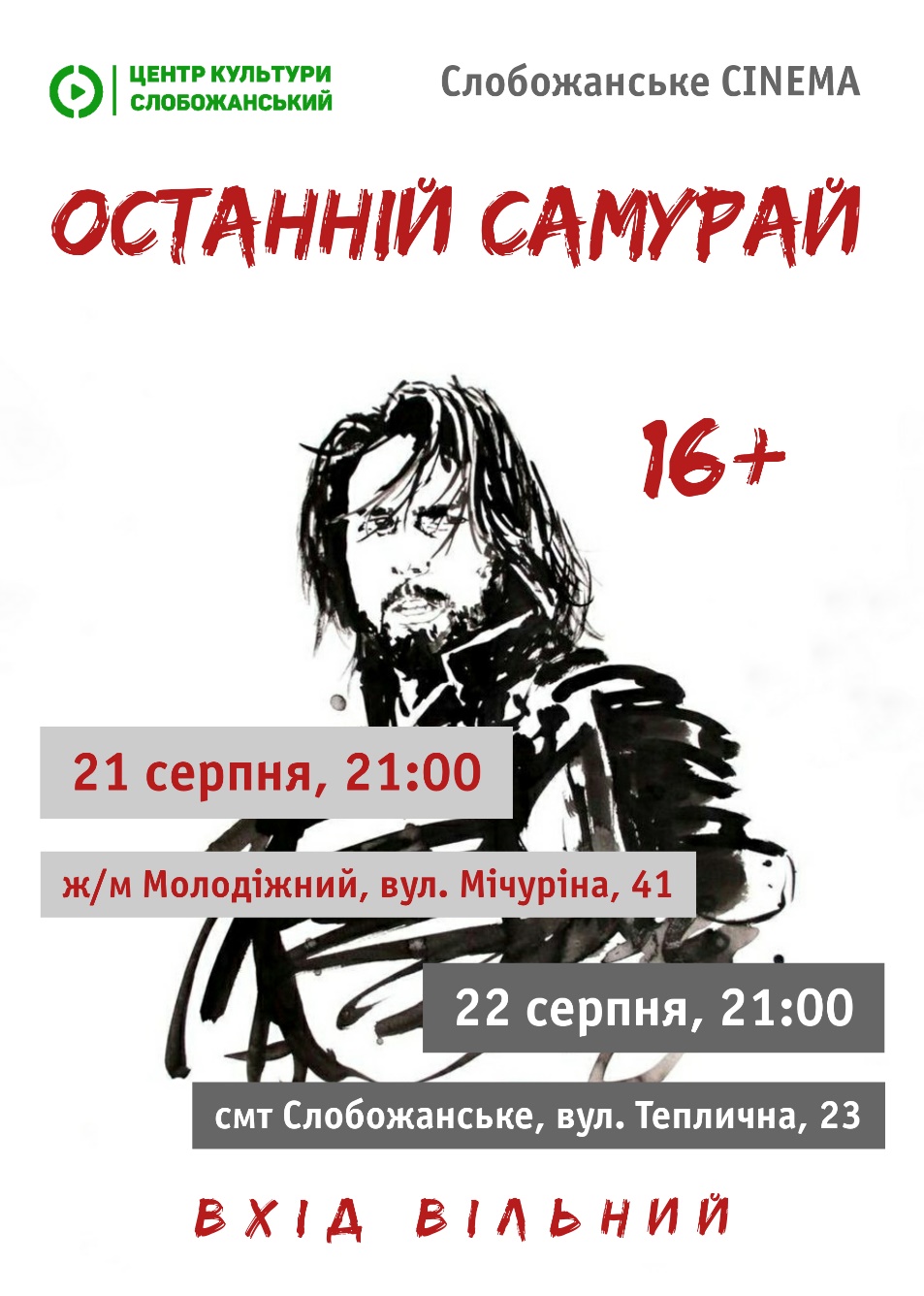 